AUTORIZZAZIONE GENITORI ALUNNIUscita didattica /Viaggio d’Istruzione ________________________A.S. __________________I sottoscritti _________________________________________genitori dell’alunno/a ____________________________frequentante la Classe _________________ Plesso __________________AUTORIZZAIl/la  proprio/a  figlio/a __________________ a partecipare all’Uscita didattica / Viaggio d’ Istruzione  dal ______________al _____________ località _____________________ con partenza alle ore ____________________ e rientro previsto per le ore ______________________ circa.Docenti accompagnatori ____________________________________Quota individuale di partecipazione  EURO _____________________  Il pagamento della quota dovrà essere effettuato al momento della consegna della presente autorizzazione,  con un anticipo del 50% ( solo per importi superiori ad euro 50 )     e il saldo entro GG. sette (7) dalla conferma dell’ aggiudicazione all’ agenzia di viaggi, per importi pari o inferiori ad euro 50 in un’unica soluzione. Il versamento delle quote  dovrà avvenire esclusivamente tramite il sistema PAGO IN RETE . La gestione della raccolta delle quote potrà essere svolta dal rappresentante di classe . Successivamente, il docente Referente comunicherà tramite mail all’indirizzo istituzionale  l’importo raccolto , il nominativo ed il codice fiscale della persona a cui verrà intestato il versamento che consentirà alla segreteria di produrre apposito avviso telematico necessario per il pagamento tramite i canali suindicati.  I sottoscritti   genitori ______________________ dichiarano: - che il/la proprio/a figlio/a è in possesso e porterà con sé durante il viaggio un documento di identificazione personale  e la tessera sanitaria;- che mio/a figlio/a è stato/a informato/a che durante tutta la durata del viaggio di istruzione /della visita guidatadovrà rispettare le norme previste dal Regolamento di Istituto;sarà sottoposto all’autorità degli insegnanti accompagnatori del gruppo;non dovrà  assumere comportamenti imprudenti, scorretti, non rispettosi di regole o pericolosi per la sua incolumità o per quella di altri; - di essere consapevole che in caso di mancata partecipazione individuale conseguente esclusivamente a gravi, imprevisti e comprovati motivi debitamente documentati, potrebbe non essere restituita la somma versata ; - di essere consapevole che, qualora la rinuncia al viaggio avvenga dopo il versamento parziale o totale della quota e comporti una maggiorazione di quelle degli altri partecipanti, non sarà restituita; Solleva inoltre  l’amministrazione scolastica da ogni responsabilità per eventuali danni e/ o infortuni non imputabili a negligenza o mancanza di vigilanza sugli alunni;FIRME DI ENTRAMBI I GENITORI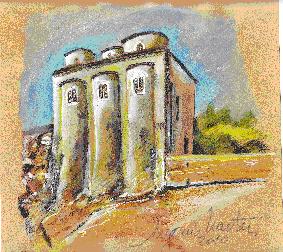 chiesa di San Marco (metà dell'XI secolo)ISTITUTO COMPRENSIVO A.AMARELLIVIA GRAN SASSO n. 16 -  87064 CORIGLIANO ROSSANO TEL.0983/512197 - FAX 0983/291007csic8aq00b@pec.istruzione.it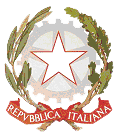 Sito Web: http:// www.icamarellirossano.edu.it – e-mail  CSIC8AQ00B@istruzione.it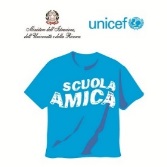 Sito Web: http:// www.icamarellirossano.edu.it – e-mail  CSIC8AQ00B@istruzione.itSito Web: http:// www.icamarellirossano.edu.it – e-mail  CSIC8AQ00B@istruzione.it